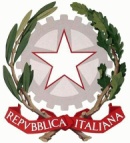 Ministero dell’istruzione, dell’università e della ricerca ISTITUTO COMPRENSIVO “G.MARCONI” DI CASALMAGGIOREVia De Gasperi, 4 – 26041 CasalmaggioreTel. 0375285611 – Fax 0375285697 - C.F. 81002130193e-mail: cric816008@istruzione.ite-mail : cric816008@pec.istruzione.itProt. n. 21/2015						Casalmaggiore, 16 novembre 2015 A tutti gli eletti  del Consiglio di IstitutoAl  dsga sig.ra Furini OrnellaOggetto: convocazione eletti del Consiglio di Istituto aa. ss. 2015 - 2018A seguito dei risultati delle elezioni per il Consiglio di Istituto per il triennio 2015 – 2018, svoltasi nei giorni 15 e 16 novembre 2015, si indice per il giorno di venerdì 27 novembre 2015 alle ore 18:00 la prima riunione del suddetto organo con il seguente ordine del giorno:Nomina presidente e vicepresidente;Nomina giunta esecutiva;Nomina membri della commissione acquisti;Ratifica accordo di rete bandi nazionali;Ratifica progetto “Pioneer”.Si allega alla convocazione il regolamento del consiglio di istituto ed il regolamento della commissione acquisti. Il dirigente scolasticoDott.ssa Susanna Rossi*Firma autografa sostituita da indicazione a mezzo stampa,									               ai sensi dell’art. 3, co 2 D.Leg.vo n. 39/93.Nota: ai sensi dell’art. 6, co. 2, L. 412/91 non seguirà trasmissione dell’originale con firma autografa.